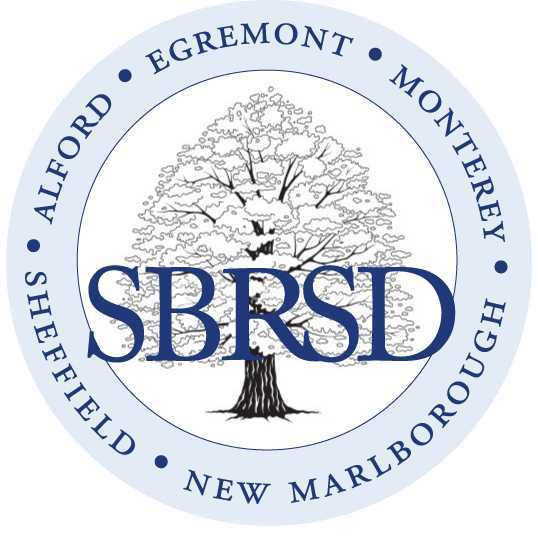 			SOUTHERN  BERKSHIRE 			REGIONAL SCHOOL DISTRICT	